Domáce úlohy vecné učenie od 1.3. do 5.3.2021VI.B.Vypracoval: Mgr. Ján HvozdíkJAR1. Porozprávaj, čo vidíš na obrázku. 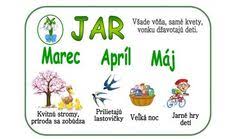 2. Ako sa obliekame na jar? Vyfarbi správny obrázok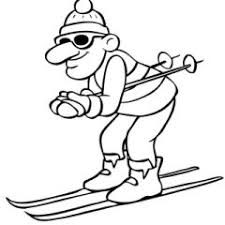 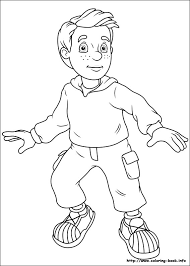 Práca v záhradke Opíš, čo robia ľudia na obrázku.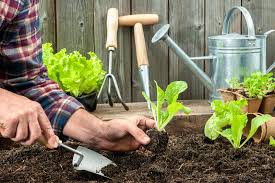 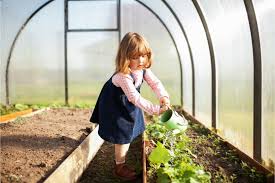 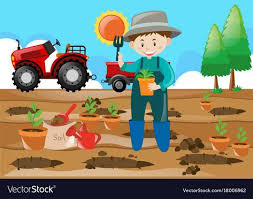 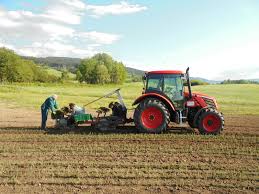 Vyfarbi záhradné náradie.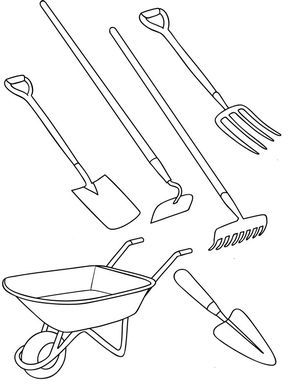 Dokresli, ako vyzerá strom na jar		     v lete		              na jeseň 		              v zime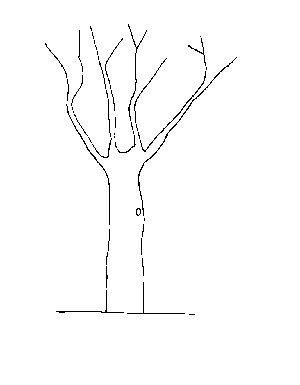 Ktoré ročné obdobie je teraz ?Vyfarbi mesiace takou istou farbou, akou sú obrázky príslušného ročného obdobia.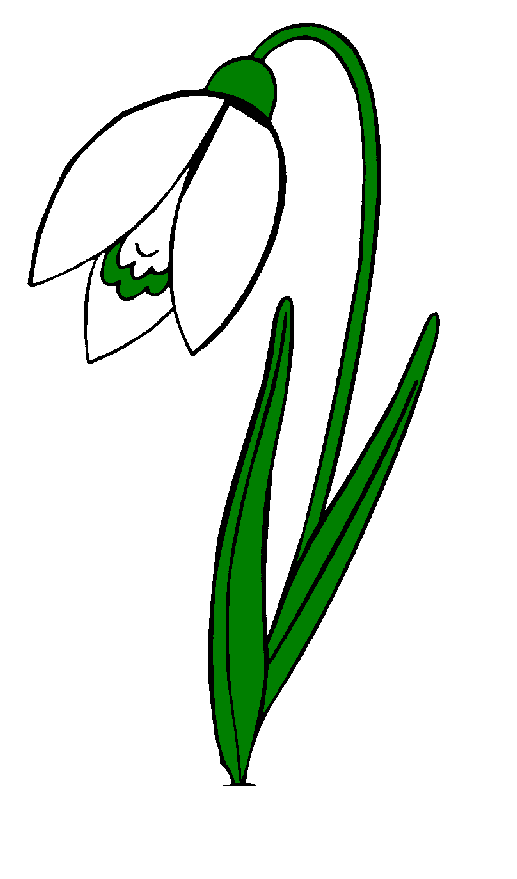 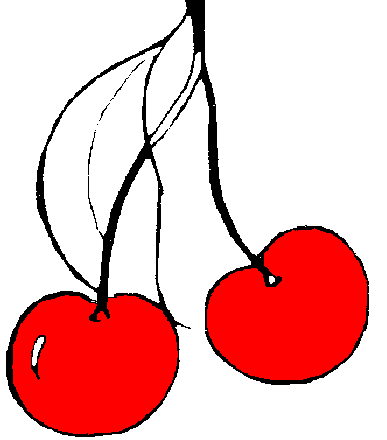 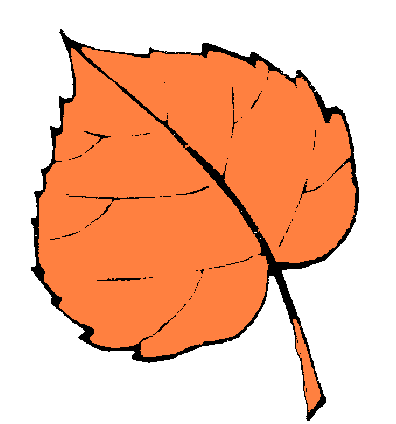 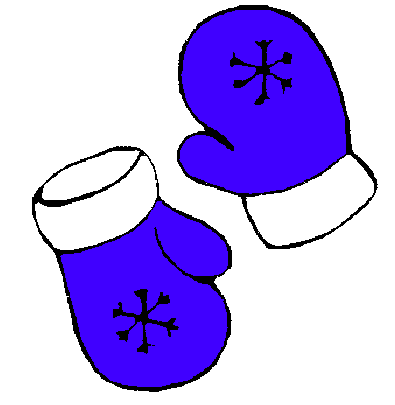 Ako sa rodí chliebSprávne pospájaj číslo s obrázkom, ako vyrobíme chlieb.2.                                                                    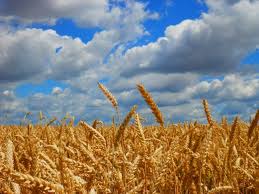     3.                                                           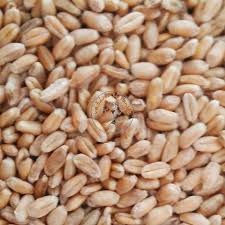  1.                                                                    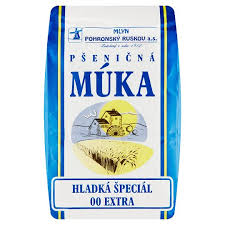    4.                                                           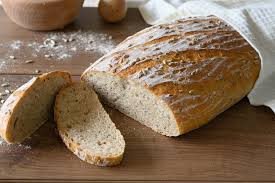 Časti dňaČo robia žiaci na obrázkoch? Pomenuj jednotlivé činnosti.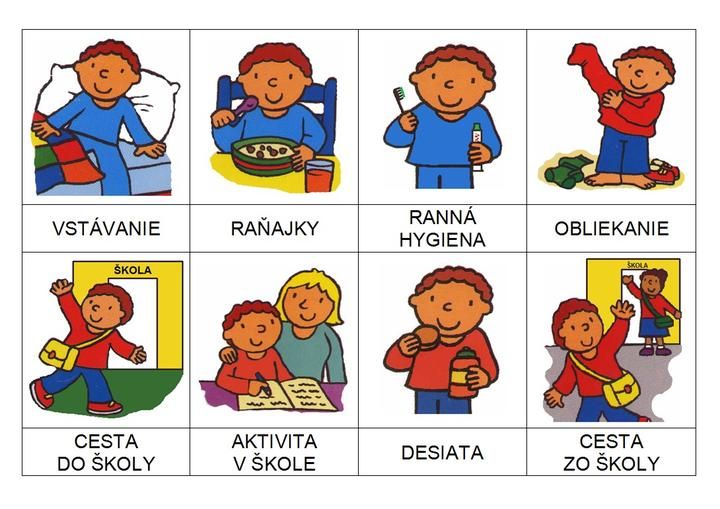 Doplň do viet slová: Keď ráno vstanem, umyjem si__________________________. Dopoludnia sme v ____________________________. Keď prídem zo školy robím si____________________________. V noci________________________ .januárfebruármarecaprílmájjúnjúlaugustseptemberoktóbernovemberdecember